English – describe a disgusting sandwich using expanded noun phrasesMrs Grinling needs to think of disgusting fillings for a sandwich so she can keep the birds away. Can you help?Eg: disgusting, wiggly worms 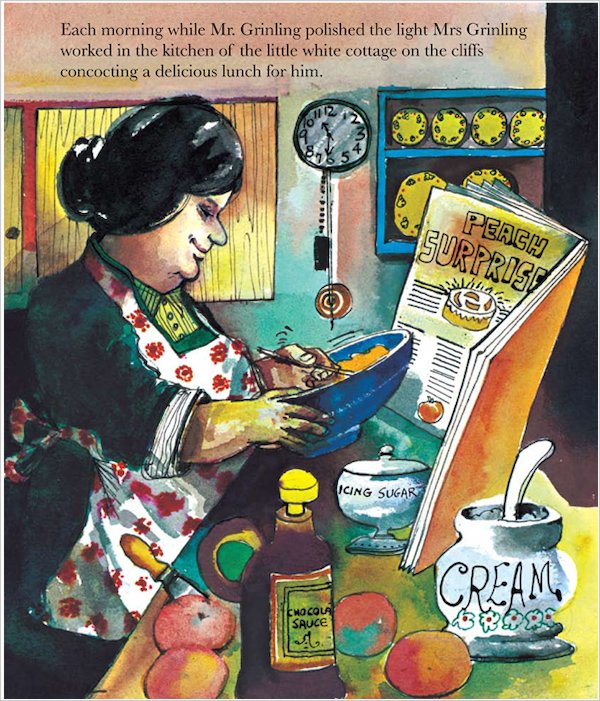       hairy, poisonous spiders
Maths: To show time on clock facesDraw these times on the empty clock faces. 1. 7 o’clock						    9.  Quarter Past 102. Half Past 8					             10. Quarter to 123. Quarter Past 4				             11. Half Past 24. Quarter To 2					             12.   10 o’clock5. Half Past 3					             13. Quarter to 46. 5 o’clock						   14.  Quarter to 77. Half Past 6					             15.  Quarter Past 88. 1 o’clock						   16.  Half Past 5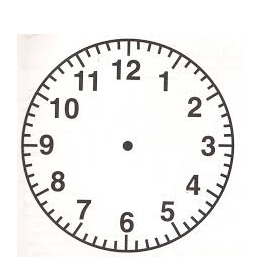 D &T: Make a 3D lighthouse out of household items. Eg:you can use toilet paper for the base of the lighthouse then paint it or colour it. Draw and cut a circle on a piece of paper then cut it in half. Fold the half to make a cone and put it on top of the lighthouse. Be as creative as possible.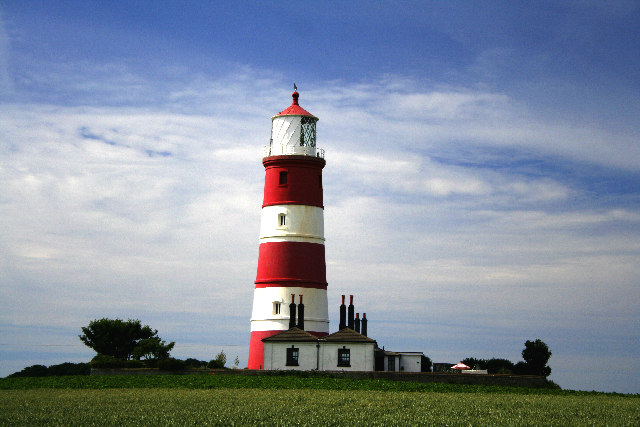 